附件1：《工程勘察设计行业年度发展研究报告（2022）》目录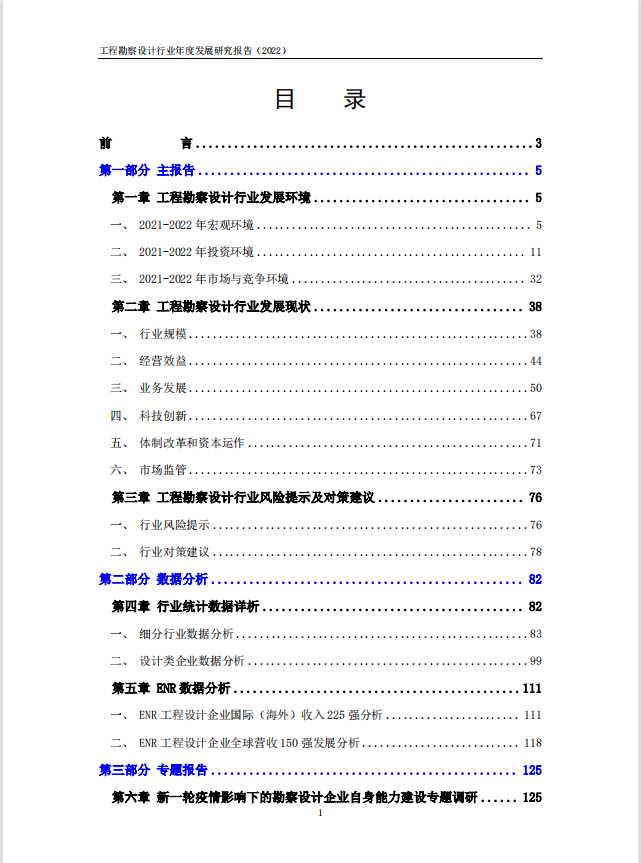 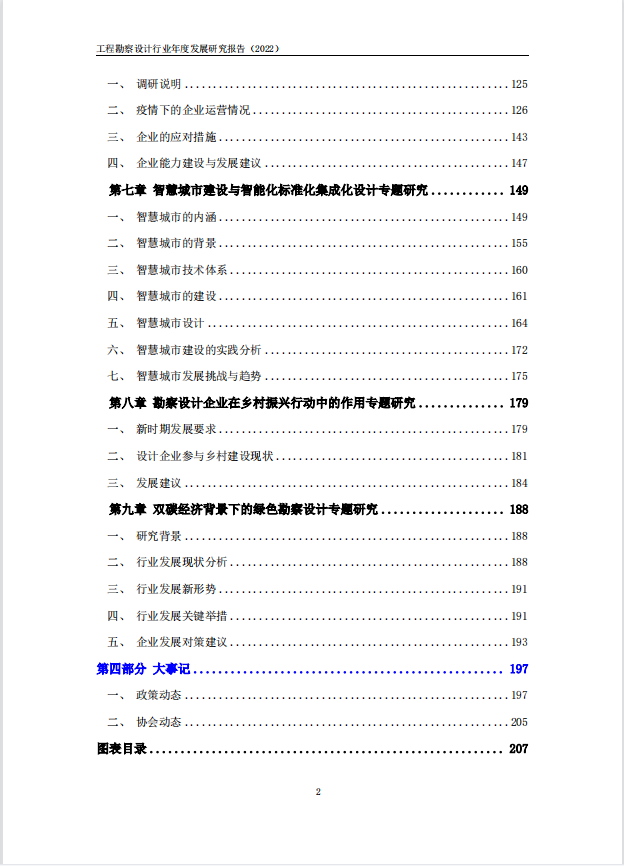 